CURRICULUM VITAE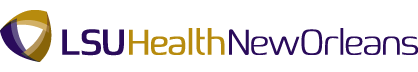 Judy S. Crabtree, Ph.D.Current Titles: 		Assistant Professor - ResearchDirector, School of Medicine Genomics CoreBusiness Address:		533 Bolivar Street, CSRB 748D				New Orleans, LA 70112Business Phone and Fax:	ph: 504-568-2963 fax: 504-568-8500Business email Address:	jcrabt@lsuhsc.eduCitizenship: 			United States of America Education:Undergraduate: 		B.S. in Chemistry, University of Oklahoma, 1992Graduate:  		M.S. in Biochemistry, University of Oklahoma 1994Ph.D. in Biochemistry, University of Oklahoma, 1997 (Advisor: Bruce A. Roe, Ph.D.)Post-Doctoral:	National Human Genome Research Institute, National Institutes of Health, 1997-2001 (Advisor: Francis S. Collins, M.D., Ph.D.)Leadership Training:2005-06	Wyeth Women as Leaders in Discovery. This was a two year leadership training program emphasizing skills to excel in leadership positions. This training included topics such as ethics, managing difficult people, conflict resolution, learning style identification, time management, efficient meeting management, negotiation skills, and effective communication strategies.2006	Wyeth Drug Development Training. An intensive three day training for senior R&D project team leaders. This training included topics relevant to drug development including high throughput screening, lead optimization, preclinical testing strategies, commercial development, marketing, strategy, labeling, clinical trial design, and intellectual property protection.2011	American Association of Medical Colleges Early Career Women Faculty Professional Development Program, Washington, DC. A week-long program of professional development for early stage faculty in medical colleges with attendees selected through a competitive application process.Academic, Professional, and Research Appointments: 2001-2003	Research Fellow, National Human Genome Research Institute,	National Institutes of Health Senior Research Scientist II, Women’s Health and Musculoskeletal Biology, Wyeth Research 2007-2008	Principal Research Scientist I, Women’s Health and Musculoskeletal Biology, Wyeth Research 2009-present	Assistant Professor, Louisiana State University Health Sciences Center School of Medicine, Department of Genetics, New Orleans, LA2009-present	Graduate Faculty, Louisiana State University Health Science Center, New Orleans, LA2009-present	Member, Stanley S. Scott Cancer Center, Louisiana State University Health Sciences, New Orleans, LA2009-present	Member, Louisiana Cancer Research Consortium2009-present	Member, Louisiana Clinical and Translational Science Center (LACaTS), New Orleans, LA2012-present	Adjunct Assistant Professor, Pennington Biomedical Research Center, Baton Rouge, LA2013-present	Director, Genomics Core, School of Medicine, New Orleans, LA2014-present	Adjunct Faculty, Tulane University Diabetes Research Program, Tulane University School of Medicine, New Orleans, LAMembership in Professional Organizations:1992-1997	Member, Phi Lambda Upsilon 1998-2005 	Member, American Association for the Advancement of Science1999-present	Member, American Society for Human Genetics2004-present	Member, The Endocrine Society2004-2005	Contributing Faculty Member, Faculty of 1000 in Medicine (Endocrinology Section)2009-present	Founding Member, Association of Women in Science (AWIS), South Louisiana Chapter2009-2010	Treasurer, Association of Women in Science, South Louisiana Chapter2014-2016 	Treasurer, Association of Women in Science, South Louisiana Chapter2011-2012	Member, Society for the Study of Reproduction2011-present	Member, American Association for Cancer Research2011-present	Member, AACR Women in Cancer ResearchAwards and Honors:1991		Phi Lambda Upsilon Outstanding Undergraduate Research Student, 		The University of Oklahoma, Norman, OK1992-1997	Department of Energy Graduate Research Fellowship Recipient2000	Abstract selected for late breaking plenary session, American Society of Human Genetics annual meeting, Philadelphia, PA2001	John Haddad Young Investigator Award, Advances In Mineral Metabolism - American Society of Bone and Mineral Research (AIMM-ASBMR) Annual Meeting, Keystone, CO2002	Outstanding Merit Poster Award, National Human Genome Research Institute, Scientific Retreat, 2002	Newkirk High School Hall of Fame Award, Newkirk, OK.2003	Director’s Distinguished Service Award, National Human Genome Research Institute, NIH.  Institute Director: Dr. Francis S. Collins2004		Above and Beyond Award, Wyeth Research, Collegeville, PAWyeth Scholars Program (continuing education program for high school teachers), selected as scientist mentor in a competitive application process, Collegeville, PA2011	American Association of Medical Colleges Early Career Women Faculty Professional Development Program, a week-long program with attendees selected in competitive application process, Washington, DC2012	Travel award to attend the How to Secure Promotion and Tenure Workshop and Reception at The Endocrine Society’s Annual Meeting, Houston, TX.2012 		Selected for Early Career Reviewer (ECR) program at the Center for Scientific Review (CSR), NIH, Bethesda, MD2014		Presidential Poster Award, The Endocrine Society Annual Meeting, Chicago, ILTEACHING EXPERIENCE AND RESPONSIBILITIES Curriculum Development/Implementation2010-present	GENET242 – Animal models of human disease. Developed new course curriculum.2016	Interprofessional Education Committee contribution – GINA and ethics of DNA testingFormal Course Responsibilities 2009-2014	Lecturer, Cell Biology (INTER121), 3 credit hours, topic: -Omics, 3 hour lecture/year2009-present	Lecturer, Control of Gene Expression (INTER122), 3 credit hours, topics: Mouse Models, Homologous Recombination, and/or RNA Splicing, average 6 hours lecture/year2009-present	Lecturer, Human Molecular Genetics (GENET231), 3 credit hours, topics: Organization of Genome, Cloning Human Genes, Genomics Techniques, and Epigenetics and Imprinting, 12 hours of lecture total/year2009-present	Lecturer, Epigenetics (INTER234), 3 credit hours, topic: Regulatory RNA 1.5 hour lecture/year2010-present	Course Director, Animal Models of Human Disease (GENET242), 2 credit hours2010-present	Lecturer, Animal Models of Human Disease (GENET242), 2 credit hours, topics: Basics of Rodent Biology, Mouse Models, Practical Application of Mouse Model Strategies, and Rat models, 12 hours of lecture total/year2011-present	Course Director, Human Molecular Genetics (GENET231), 3 credit hours2011-present	Lecturer, Molecular Biology (INTER123), 2 credit hours, topics: DNA Replication and Homologous Recombination, 6 hours of lecture total/year2012-2013, &	2015-present	Basic Science Facilitator and House Faculty Mentor, Science and the Practice of Medicine Ethics Forum (SPM100/CSI101; SPM200), 4 sessions (2 hours each) in Fall semester, 3 sessions (2 hours each) in Spring semester, Decatur House.2012-present	Course Director, Seminars in Human Genetics (GENET 299), 1 credit hour2014-present	Lecturer, Cell Biology (INTER121), 3 credit hours, topic: Modes of Inheritance, 3 hour lecture/year.2015-present	Lecturer, Clinical Genetics (PYAS6574), 3 credit hours, topic: Precision medicine, 3 hour lecture/year.2015	Lecturer, School of Medicine Medical Biochemistry (MED100), topics: Next generation sequencing and Precision Medicine, 2 hours of lecture/year.Departmental/Interdisciplinary Teaching Conferences 2011	Invited Seminar, LSUHSC OB/Gyn Grand Rounds, New Orleans, LA. “Genetics and Epigenetics of Uterine Leiomyoma.”2012-present	Genetics Department Seminar Series Coordinator, LSUHSC School of Medicine, Department of Genetics (appointed position)2012-present	Genetics Department Student Seminar Series Coordinator, LSUHSC School of Medicine, Department of Genetics (appointed position)Undergraduate, Medical, or Graduate Students Trained: Rotating Graduate Student Research Advisor:	2009		Jyothi Vijayaraghavan, PhD candidate	2010		Jack DePaolo, MD/PhD candidate	2010		Elaine Maggi, PhD candidate	2015		Ciera Singleton, PhD candidate	2016		Meredith Juncker, PhD candidateSummer Student Research Advisor:2009	Jack DePaolo, MD/PhD candidate2012	Vilija Vaitaitis, MD student2012	Claire Noell, Tulane University MD student2015, 2016	Denicka Williams, Undergraduate REU, Howard UniversityGraduate Student Research Advisor:2010-2011	Jack DePaolo, MD/PhD candidate2010-2015	Elaine C. Maggi, PhD awarded May 2015, currently postdoctoral fellow at Albert Einstein College of Medicine (Advisor: Steven K. Libutti, MD)2010-2015	Jyothi Vijayaraghavan, PhD awarded May 2015, currently postdoctoral fellow at University of Massachusetts, Amherst (Advisor: Barbara Osborne, PhD)2015-present	Ciera Singleton, PhD candidateExaminer – Department of Genetics Qualifying Exam:	2010	Sun-Mi Choi, MD/PhD candidate	2011 	Jacob Loupe, PhD candidate	2012	Michael Ripple, MD/PhD candidate	2013	J. Gavin Daigle, PhD candidate	2015	Kirsten Wood, PhD candidateThesis and Dissertation Committees:2010-2012	Dissertation committee member, Nikki Nguyen, PhD awarded 12/2012.2010-2015	Dissertation committee chair, Elaine Maggi, PhD awarded 5/20152010-2015	Dissertation committee chair, Jyothi Vijayaraghavan, PhD awarded 5/20152012-2014	Dissertation committee member, Jacob Loupe, PhD awarded 5/20142012-2014	Dissertation committee member, Michael Ripple, PhD awarded 7/20142014-present	Dissertation committee member, Kayla Fuselier, PhD candidate2015-present	Dissertation committee chair, Ciera Singleton, PhD candidateAdditional Mentoring:2012-2013	Basic Science Facilitator and House Faculty Mentor for Medical Students, Science and the Practice of Medicine Ethics Forum (SPM100; SPM200), 4 sessions (2 hours each) in Fall semester, 3 sessions (2 hours each) in Spring semester, Decatur House.2015-present	Basic Science Facilitator and House Faculty Mentor for Medical Students, Clinical Skills Integration (CSI101/CSI102; SPM200), 8 sessions (2 hours each) in Fall semester, 6 sessions (2 hours each) in Spring semester, Decatur House.2014-2016	Sci-Fly Speed Mentoring event for summer students, sponsored by the South Louisiana Chapter of AWIS, LSUHSC, New Orleans, LA2016	Interprofessional Education Day, facilitator for 50 students from all schools on campus working together on case studies.RESEARCH AND SCHOLARSHIP Grants and Contracts:	FundedRFP Seed Grant #104631 “miRNA Regulation of Menin in Obesity.” LSUHSC, Department of Genetics, $14,555 direct costs, role: PI, 5% effort. 07/01/10-06/30/11.LEQSF(2011)-PFUND-249 “Mouse xenograft model generation to support in vivo investigations of CARM1 function.” Louisiana State Board of Regents, P-fund $10,000 total direct costs, role: PI, 10% effort. 03/01/11-02/29/12.Research Initiation Funds (Start-Up), LSUHSC, Department of Genetics, role: PI.  08/01/2009 – 07/31/13.LEQSF(2013-15)-RD-A-04 “MicroRNA profiling of expanded pancreatic islets as a result of increased metabolic demand in the mouse” Louisiana State Board of Regents Research Competitiveness Program $94,438 total direct costs, role: PI, 8.3% effort.  06/01/13 – 06/31/15.Pending fundingU54 NIMHD/NIH “Precision Medicine Research in Southern Minorities (PRISM)”, submitted September 2015. $1.5M/year DC for 5 years. PI: Miele (Crabtree 5% effort).R25 NIGMS/NIH “LSUHSC-New Orleans Postbaccalaureate Research Education Program (PREP) in Biomedical Sciences” submitted January 2016 PI: Harrison-Bernard (Crabtree Mentor)R25 NIH “Summer Research Program in Cancer Bioinformatics and Genomics for Undergraduates” submitted May 2016 PI: Hicks (Crabtree Mentor)Non-funded applications (last three years)F31 NCI/NIH “Retinoblastoma binding protein 2 overexpression in neuroendocrine tumors” Trainee: Elaine Maggi. LSUHSC SOM REF “Dysregulation of RBP2 in neuroendocrine tumors” submitted 7/9/13.LSUHSC SOM REF “Dysregulation of RBP2 in neuroendocrine tumors” submitted 11/9/13.CFCF-AACR, “Dysregulation of RBP2 in neuroendocrine tumors” submitted 12/3/13, grant term 7/1/14-6/30/16, $250,000/2 years. AACR-Gertrude Elion Cancer Award “Dysregulation of RBP2 in neuroendocrine tumors” submitted 2/8/14, grant term 7/1/14-6/30/15 $75,000/1year. LSUHSC SOM REF “Dysregulation of RBP2 in neuroendocrine tumors” submitted 3/9/14. NCI/NIH R03 “Dysregulation of RBP2 in neuroendocrine tumors” submitted 2/28/14 grant term 12/1/14-11/30/16 $100,000/2 years, role: PI NSF “CC*IIE IAM: ADFS Implementation for Multi-Campus Distributed Scientific Research Collaboration” submitted 3/11/14 $168,743/2 years, role: co-PI.NSF “CC*IIE Networking Infrastructure: High Speed Local Area Network for Clinical Sciences Research” submitted 3/11/14 $499,999/2 years, role: co-PI.R01 NIMH/NIH “Shifting vulnerability to ESL and its underlying neuronal and molecular mechanisms” PA-13-302, PI: Tang (Crabtree 10% effort). Submitted 10/6/14.NSF “CC*IIE Networking Infrastructure: High Speed Local Area Network for Clinical Sciences Research” submitted 3/11/15 $499,999/2 years, role: co-PI.Journal Publications: RefereedS.L. Chissoe, Y.F.Wang, S.W. Clifton, N. Ma, H.J. Sun, J.S. Lobsinger, S.M. Kenton, J.D. White and B.A. Roe. Strategies for rapid and accurate DNA sequencing. Methods: A Companion to Methods in Enzymology 3(1), 55-65 (1991).H.Q. Pan, Y.P. Wang, S.L. Chissoe, A. Bodenteich, Z. Wang, K. Iyer, S.W. Clifton, J.S. Crabtree and B.A. Roe. The complete nucleotide sequences of the SacBII Kan domain of the P1 pAD10-SacBII cloning vector and three cosmid cloning vectors: pTCF, svPHEP, and LAWRIST16. Gene Analysis Techniques 11(5-6), 181-186 (1994).S.L. Chissoe, A. Bodenteich, Y.F. Wang, Y.P. Wang, D. Burian, S.W. Clifton, J.S. Crabtree, A. Freeman, K. Iyer, L. Jian, Y. Ma, H.J. McLaury, H.Q. Pan, O.H. Sarhan, S. Toth, Z. Wang, G. Zhang, N. Heistercamp, J. Groffen, and B.A. Roe.  Sequence and analysis of the human ABL gene, the BCR gene, and regions involved in the Philadelphia Chromosomal translocation. Genomics 27(1), 67-82 (1995). PMID: 7665185.J. Ballard, J. Crabtree, B. A. Roe and R. K. Tweten.  The primary structure of Clostridium septicum alpha toxin exhibits similarity with Aeromonas hydrophila aerolysin.  Infect. Immun. 63(1), 340-344 (1995). PMID: 7806374.X. Wu, C.E. Robinson, H.W. Fong, J.S. Crabtree, B.R. Rodriguez, B.A. Roe and J.M. Gimble. Cloning and characterization of the murine activin receptor like kinase-1 (ALK-1) homolog.  Biochem. Biophys. Res. Commun. 216, 78-83 (1995). PMID: 7488127.S.C. Guru, S.E. Olufemi, P. Manickam, C. Cummings, L.M. Gieser, B.L. Pike, M.L. Bittner, Y. Jiang, A.C. Chinault, N.J. Nowak, A. Brzozowska, J.S. Crabtree, Y. Wang, B.A. Roe, J.M. Weismann, M.S. Boguski, S.K. Agarwal, A.L. Burns, A.M. Spiegel, S.J. Marx, W.L. Flejter, P.J. deJong, F.S. Collins, S.C. Chandrasekharappa.  A 2.8 Mb clone contig of the multiple endocrine neoplasia, type 1 (MEN1) region at 11q13.  Genomics 42:436-445 (1997). PMID: 9205115.S.C. Chandrasekharappa, S.C. Guru, P. Manickam, S.E. Olufemi, F.S. Collins, M.R. Emmert-Buck, L.V. Debelenko, Z. Zhuang, I.A. Lubensky, L.A. Liotta, J.S. Crabtree, Y. Wang, B.A. Roe, J. Weismann, M.S. Boguski, S.K. Agarwal, M.B. Kester, Y.S. Kim, C. Heppner, Q. Dong, A.M. Spiegel, A.L. Burns, S.J. Marx.  Positional cloning of the gene for multiple endocrine neoplasia, type 1.  Science 276(5311):404-407 (1997). PMID: 9103196.S.C. Guru, S.K. Agarwal, P. Manickam, S.E. Olufemi, J.S. Crabtree, J.M. Weisemann, M.B. Kester, Y.S. Kim, Y. Wang, M.R. Emmert-Buck, L.A. Liotta, A.M. Spiegel, M.S. Boguski, B.A. Roe, F.S. Collins, S.J. Marx, L. Burns, and S.C. Chandrasekharappa.  A transcript map for the 2.8 Mb region containing the multiple endocrine neoplasia type 1 locus.  Genome Research 7(7):725-35 (1997). PMID: 9253601.Z. Zhuang, A.O. Vortmeyer, S. Pack, S. Huang, T.A. Pham, C. Wang, W.S. Park, S.K. Agarwal, L.V. Deblenko, M. Kester, S.C. Guru, P. Manickam, S.E. Olufemi, F. Yu, C. Heppner, J.S. Crabtree, M.C. Skarulis, D.J. Venzon, M.R. Emmert-Buck, A.M. Spiegel, S.C. Chandrasekharappa, F.S. Collins, A.L. Burns, S.J. Marx, I.A. Lubensky, et al.  Somatic mutations of the MEN1 tumor suppressor gene in sporadic gastrinomas and insulinomas.  Cancer Research 57(21):4682-6 (1997). PMID: 9354421.Z. Zhuang, S.Z. Ezzat, A.O. Vortmeyer, R. Weil, E.H. Oldfield, W.S. Park, S. Pack, S. Huang, S.K. Agarwal, S.C. Guru, P. Manickam, L.V. Debelenko, M.B. Kester, S.E. Olufemi, C. Heppner, J.S. Crabtree, A.L. Burns, A.M. Spiegel, S.J. Marx, S.C. Chandrasekharappa, F.S. Collins, M.R. Emmert-Buck, L.A. Liotta, S.L. Asa, I.A. Lubensky.  Mutations of the MEN1 tumor suppressor gene in pituitary tumors.  Cancer Research 57(24):5446-51 (1997). PMID: 9407947.P. Manickam, S.C. Guru, L.V. Debelenko, S.K. Agarwal, S.E. Olufemi, J.M. Weismann, M.S. Boguski, J.S. Crabtree, Y. Wang, B.A. Roe, I.A. Lubensky, Z. Zhuang, M.B. Kester, A.L. Burns, A.M. Spiegel, S.J. Marx, L.A. Liotta, M.R. Emmert-Buck, F.S. Collins, and S. C. Chandrasekharappa.  Eighteen new polymorphic markers in the multiple endocrine neoplasia type 1 (MEN1) region.  Human Genetics 101(1):102-8 (1997). PMID: 9385379.L.V. Debelenko, E. Brambilla, S.K. Agarwal, J.I. Swalwell, M.B. Kester, I.A. Lubensky, Z. Zhuang, S.C. Guru, P. Manickam, S.E. Olufemi, S.C. Chandrasekharappa, J.S. Crabtree, Y.S. Kim, C. Heppner, A.L. Burns, A.M. Spiegel, S.J. Marx, L.A. Liotta, F.S. Collins, W.D. Travis, and M.R. Emmert-Buck.  Identification of MEN1 gene mutations in sporadic carcinoid tumors of the lung.  Human Molecular Genetics 6(13):2285-90 (1997). PMID: 9361035.S.K. Agarwal, L.V. Debelenko, M.B. Kester, S.C. Guru, P. Manickam, S.E. Olufemi, M.C. Skarulis, C. Heppner, J.S. Crabtree, I.A. Lubensky, Z. Zhuang, Y.S. Kim, S.C. Chandrasekharappa, F.S. Collins, L.A. Liotta, A.M. Spiegel, A.L. Burns, M.R. Emmert-Buck, and S.J. Marx.  Analysis of recurrent germline mutations in the MEN1 gene encountered in apparently unrelated families.  Human Mutation 12(2):75-82 (1998). PMID: 9671267.S.C. Guru, P. Manickam, J.S. Crabtree, S.E. Olufemi, S.K. Agarwal and L.V. Debelenko.  Identification and characterization of the multiple endocrine neoplasia type 1 (MEN1) gene.  Journal of Internal Medicine 243(6):433-9 (1998). PMID: 9681840.S.J. Marx, S.K. Agarwal, M.B. Kester, C. Heppner, Y.S. Kim, M.C. Skarulis, L.A. James, P.K. Goldsmith, S.K. Saggar, S.Y. Park, A.M. Spiegel, A.L. Burns, L.V. Debelenko, Z. Zhuang, I.A. Lubensky, L.A. Liotta, M.R. Emmert-Buck, S.C. Guru, P. Manickam, J. Crabtree, M.R. Erdos, F.S. Collins, S.C. Chandrasekharappa.  Multiple endocrine neoplasia, type 1:  Clinical and genetic features of the hereditary endocrine neoplasias.  Recent Progress in Hormone Research 54:397-438; discussion 438-9 (1999). PMID: 10548885.S.J. Marx, S.K. Agarwal, C. Heppner, Y.S. Kim, M.B. Kester, P.K. Goldsmith, M.C. Skarulis, A.M. Spiegel, A.L. Burns, L.V. Debelenko, Z. Zhuang, I.A. Lubensky, L.A. Liotta, M.R. Emmert-Buck, S.C. Guru, P. Manickam, J.S. Crabtree, F.S. Collins, and S.C. Chandrasekharappa.  The gene for multiple endocrine neoplasia, type 1:  Recent findings.  Bone 25 (1):119-122 (1999). PMID: 10423035.S.C. Guru, J.S. Crabtree, K.D. Brown, K.J. Dunn, P. Manickam, N.B. Prasad, D. Wangsa, A.L. Burns, A.M. Spiegel, S.J. Marx, W.J. Pavan, F.S. Collins, S.C. Chandrasekharappa.  Isolation, genomic organization and expression analysis of Men1, the murine homolog of the MEN1 gene.  Mammalian Genome 10(6):592-6 (1999). PMID: 10341092I. Dunham, N. Shimizu, B.A. Roe, S. Chissoe, et al.  The DNA Sequence of Human Chromosome 22.  Nature 402(6761):489-495 (1999). (See web site supplemental information for complete author listing). PMID: 1059128.The Genome International Sequencing Consortium. Initial sequencing and analysis of the human genome. Nature 409(6822), 860-921 (2001). (See web site supplemental information for complete author listing). PMID: 11237011.J.S. Crabtree, P.C. Scacheri, J.M. Ward, L. Garrett-Beal, M.R. Emmert-Buck, K.A. Edgemon, D. Lorang, S.K. Libutti, S.C. Chandrasekharappa, S.J. Marx, A.M. Spiegel, and F.S. Collins.  A mouse model of multiple endocrine neoplasia, type 1 develops multiple endocrine tumors. Proc. Natl. Acad. Sci, USA 98(3):1118-1123 (2001). PMID: 11158604.P.C. Scacheri*, J.S. Crabtree*, E.A. Novotny, L. Garrett-Beal, A. Chen, K.A. Edgemon, S.J. Marx, A.M. Spiegel, S.C. Chandrasekharappa and F.S. Collins.  Bidirectional activity of PGK-neomycin and unexpected embryonic lethality in heterozygous chimeric knockout mice.  Genesis 30:259-263 (2001). *equal contribution. PMID: 11536432.K.E. Sukhodolets, A.B. Hickman, S.K. Agarwal, M.V. Sukhodolets, V.H. Obungu, E.A. Novotny, J.S. Crabtree, S.C. Chandrasekharappa, F.S. Collins, A.M. Spiegel, A.L. Burns, and S.J. Marx. The 32-kilodalton subunit of replication protein A interacts with menin, the product of the MEN1 tumor suppressor gene.  Molecular and Cellular Biology 23(2):493-509 (2003). PMID: 12509449.J.S. Crabtree, P.C. Scacheri, J.M. Ward, S.R. McNally, G.P. Swain, J.H. Hager, D. Hanahan, H. Edlund, M.A. Magnuson, L. Garrett-Beal, A.L. Burns, S.C. Chandrasekharappa, S.J. Marx, A.M. Spiegel and F.S. Collins.  Of Mice and MEN1:  Insulinomas in a conditional mouse knockout.  Molecular and Cellular Biology 23(17): 6075-6085 (2003). PMID: 12917331.S.K. Agarwal, E.A. Novotny, A. Burgess-Hickman, J.S. Crabtree, J.B. Weitzmann, M. Yaniv, A.L. Burns, S.C. Chandrasekharappa, F.S. Collins, A.M. Spiegel, and S.J. Marx.  Transcription factor JunD, deprived of menin, switches from growth suppressor to growth promoter. Proc. Natl. Acad. Sci, USA 100(19):10770-10775 (2003). PMID: 12960363.S.K. Libutti, J.S. Crabtree, D. Lorang, A.L. Burns, C. Mazzanti, S. Hewitt, J.M. Ward, M. Emmert-Buck, A. Remaley, M. Miller, E. Turner, H.R. Alexander, A. Arnold, S.J. Marx, F.S. Collins and A.M. Spiegel.  Parathyroid gland-specific deletion of the mouse Men1 gene results in parathyroid neoplasia and hypercalcemic hyperparathyroidism. Cancer Research 63(22):8022-8028 (2003). PMID: 14633735.S.K. Agarwal, A.L. Burns, K.E. Sukhodolets, P.A. Kennedy, V.H. Obungu, A.B. Hickman, M.E. Mullendore, I. Whitten, M.C. Skarulis, W.F. Simonds, C. Mateo, J.S. Crabtree, P.C. Scacheri, Y. Ji, E.A. Novotny, L. Garrett-Beal, J.M. Ward, S.K. Libutti, H.R. Alexander, A. Cerrato, M.J. Parisi, S. Santa-Anna, B. Oliver, S.C. Chandrasekharappa, F.S. Collins, A.M. Spiegel, S.J. Marx. Molecular Pathology of the MEN1 Gene. Ann. N Y Acad. Sci.1014:189-198 (2004). PMID: 15153434.P.C. Scacheri*, J.S. Crabtree*, A.L. Kennedy, G.P. Swain, J.M. Ward, S.J. Marx, A.M. Spiegel, F.S. Collins.  Homozygous loss of menin is well tolerated in liver, a tissue not affected in MEN1. Mammalian Genome 15(11): 872-877 (2004). PMID: 15672591. *equal contribution.J.S. Crabtree, X. Zhang, B.J. Peano, Z. Zhang, R.C. Winneker, H.A. Harris.  Development of a Mouse Model of Mammary Gland versus Uterine Tissue Selectivity Using Estrogen- and Progesterone-Regulated Gene Markers.  Journal of Steroid Biochemistry and Molecular Biology 101(1): 11-21 (2006). PMID: 16920353.M.M. Cotreau, V.C. Chennathukuzhi, H.A. Harris, L. Han, A.J. Dorner, G. Apseloff, U. Varadarajan, E. Hatstat, M. Zakaria, A.L. Strahs, J.S. Crabtree, R.C. Winneker and S.A. Jelinsky.  A study of 17beta-estradiol-regulated genes in the vagina of postmenopausal women with vaginal atrophy.  Maturitas 58:366-376 (2007). PMID: 17997058.J.S. Crabtree, B.J. Peano, X. Zhang, B.S. Komm, R.C. Winneker and H.A. Harris.  Activity of three selective estrogen receptor modulators on hormone-dependent responses in the mouse uterus and mammary gland.  Molecular and Cellular Endocrinology 287(1-2): 40-46 (2008). PMID: 18367319.S.A. Jelinsky, S.E. Choe, J.S. Crabtree, M.M. Cotreau, E. Wilson, K. Saraf, A.J. Dorner, E.L. Brown, X. Zhang, R.C. Winneker and H.A. Harris.  Molecular analysis of the vaginal response to estrogens in the ovariectomized rat and postmenopausal women. BMC Medical Genomics 1:27-38 (2008). PMID: 18578861.B.J. Peano, J.S. Crabtree, B.S. Komm, R.C. Winneker and H.A. Harris.  Effects of various selective estrogen receptor modulators with or without conjugated estrogens on mouse mammary gland. Endocrinology 150:1897-1903 (2009). PMID: 19022889.H. Harris, B. Peano, J. Crabtree, B. Komm, R. Winneker. Effects of Bazedoxifene and the tissue selective extrogen complex (TSEC), Bazedoxifene + conjugated estrogens on the ovariectomized mouse mammary gland. Maturitas 63:S25 (2009).J.S. Crabtree*, S.A. Jelinsky*, H.A. Harris, S.E. Choe, M.M. Cotreau, M.L. Kimberland, E. Wilson, K.A. Saraf, W. Liu, A.S. McCampbell, B. Dave, R. Broaddus, E. Brown, W. Kao, J.S. Skotnicki, M. Abou-Gharbia, R.C. Winneker and C.L. Walker. Comparison of human and rat uterine leiomyomata: Identification of a dysregulated mammalian target of rapamycin pathway. Cancer Research 69(15):6171-6178 (2009). PMID: 19622772. *equal contributionA.S. McCampbell, H.A. Harris, J.S. Crabtree, R.C. Winneker, C.L. Walker and R.R. Broaddus.  Loss of inhibitory IRS-1 phosphorylation is an early event in mTOR-dependent growth of endometrial hyperplasia.  Cancer Prevention Research 3(3): 290-300 (2010). PMID: 20179297.J.S. Crabtree*, E.J. Kilbourne*, B.J. Peano, S. Chippari, T. Kenney, C. McNalley, W. Wang, H.A. Harris, R.C. Winneker, S. Nagpal and C.C. Thompson. A mouse model of androgenetic alopecia. Endocrinology 151: 2373-2380 (2010). PMID: 20233794. *equal contribution.J. Vijayaraghavan, E.C. Maggi and J.S. Crabtree. miR-24 Regulates Menin in the Endocrine Pancreas. American Journal of Physiology – Endocrinology and Metabolism 307: E84-E92 (2014). PMID: 24824656.W.M. McKimpson, Z. Yuan, M. Zheng, J.S. Crabtree, S.K. Libutti, and R.N. Kitsis. The cell death inhibitor ARC is induced in a tissue-specific manner by deletion of the tumor suppressor gene Men1, but not required for tumor development and growth. PLoS One 10(12):e0145792 (2015). PMID: 26709830.J.S. Crabtree, C.S. Singleton and L. Miele. Notch signaling in neuroendocrine tumors. Frontiers in Oncology, 6:94. (2016) PMID:27148486.E. Maggi, J. Trillo-Tinoco, A. Parker-Struckhoff, J. Vijayaraghavan, L. Del Valle and J.S. Crabtree. Retinoblastoma Binding Protein 2 (RBP2) is Frequently Expressed in Neuroendocrine Tumors and Promotes the Neoplastic Phenotype. Oncogenesis 5:e257 (2016) PMID: 27548814.J.M. Loupe, P.J. Miller, B.P. Bonner, E.C. Maggi, J. Vijayaraghavan, J.S. Crabtree, C.M. Taylor, J. Zabaleta and A.D. Hollenbach. Comparative transcriptomic analysis reveals the oncogenic fusion protein PAX3-FOXO1 globally alters mRNA and miRNA to enhance myoblast invasion. Oncogenesis 5(7):e246 (2016). PMID: 27454080.J.S. Crabtree and L. Miele. Neuroendocrine tumors: current therapies, notch signaling and cancer stem cells. J. Cancer Metastasis and Treat, invited review, 2:279-93 (2016).J.M. Loupe, P.J. Miller, B.P. Bonner, E.C. Maggi, J. Vijayaraghavan, J. Zabaleta, C.M. Taylor, F. Tsien, J.S. Crabtree and A.D. Hollenbach. Acquisition of an Oncogenic Fusion Protein Serves as an Initial Driving Mutation by Inducing Aneuploidy and Overriding Proliferative Defects. Oncotarget 7(39):62814-62835 (2016). PMID 27588498 *published as a Priority ReportE.C. Maggi and J. Crabtree. Novel Targets in the Treatment of Neuroendocrine Tumors: RBP2. International Journal of Endocrine Oncology invited Special Topics Report in press (2017).Books: B. Roe, J. Crabtree and A. Khan.  DNA Isolation and Sequencing. John Wiley and Sons Ltd, New York, NY, 1996.Book Chapters: S.J. Marx, S.K. Agarwal, M.B. Kester, Y.S. Kim, C. Heppner, A.M. Spiegel, A.L. Burns, M.R. Emmert-Buck, L.V. Debelenko, Z. Zhuang, I. Lubensky, L.A. Liotta, J.S. Crabtree, Y. Wang, B.A. Roe, J. Weismann, M.S. Boguski, J.L. Doppman, M.C. Skarulis, R.H. Alexander, S.C. Guru, P. Manickam, S.E. Olufemi, F.S. Collins and S.C. Chandrasekharappa.  “Multiple Endocrine Neoplasia, Type 1:  From Clinical Physiology to the Gene” in Parathyroid Diseases:  From the Gene to the Cure.  (edited by M.L. Brandi) SEE Editrice-Firenze, Firenze, 1997.Videos, Electronic Media, and Multimedia:2002	Discovery Channel School online interactive education session called “Ask Dr. Judy.” Genetics question/answer forum for junior high and high school students to aid in understanding the Human Genome Project. (links no longer active)2012	Louisiana Genetics and Hereditary Health Care Education Center – Obesity section: http://www.medschool.lsuhsc.edu/genetics/louisiana_genetics_and_hereditary_health_care.aspx2012	Louisiana Genetics and Hereditary Health Care Education Center – Pancreatic neuroendocrine tumors section:  http://www.medschool.lsuhsc.edu/genetics/louisiana_genetics_and_hereditary_health_care.aspx2014	Gennovations – LSUHSC School of Medicine Newsletter produced and distributed to faculty and students. http://www.medschool.lsuhsc.edu/research/genomics_core/newsletters.aspxPress Interviews:2000	The Charlie Rose Show, interview of Dr. Francis S. Collins with Drs. Steven Lipkin, Olli-P. Kallioniemi, Judy Crabtree and David Duggan. Commentary on the Human Genome Project and future implications. Part I:  http://www.charlierose.com/view/interview/3538 (link no longer active)Part II:  http://www.charlierose.com/view/interview/3636 (link no longer active)2000	Applied Genetics News, “Mouse Model of Multiple Endocrine Neoplasia.” Interview regarding the phenotype of MEN1 knockout mice.(link no longer active)2007	John Dougherty, The Valley Item News, Collegeville, PA “Wyeth Partners with PVSD Teachers” Commentary on the Wyeth Scholars Program and the benefits reaped by Perkiomen Valley School District and the local community.http://www.montgomerynews.com/articles/2007/01/18/valley%20item%20news/17726539.txt?viewmode=fullstory2010	Shana Rose, WWL Radio, AM870/FM105.3, New Orleans, LA. “Bad news for wannabe dads living the typical bachelor lifestyle.” Commentary on heritable epigenetic reprogramming in male rodents.2014	Oliver Thomas, WBOK Radio, AM1230, New Orleans, LA. Interview promoting the 2014 Breast Cancer Awareness Campaign at LSUHSC.Published Abstracts: 2000	J.S. Crabtree, E.A. Novotny, L. Garrett-Beal, A. Chen, K.A. Edgemon, S.J. Marx, A.M. Spiegel, S.C. Chandrasekharappa and F.S. Collins.  “Knockout of the mouse Men1 gene gives a lethal phenotype in the heterozygous chimera.” American Society of Human Genetics Annual Meeting, Philadelphia, PA.2001	J.S. Crabtree, P.C. Scacheri, J.M. Ward, S.R. McNally, G.P. Swain, J.H. Hager, D. Hanahan, H. Edlund, M.A. Magnuson, L. Garrett-Beal, A.L. Burns, S.C. Chandrasekharappa, S.J. Marx, A.M. Spiegel and F.S. Collins.  “Mouse knockout models of MEN1” American Society of Human Genetics Annual Meeting, San Diego, CA.2002	E.A. Novotny, J.S. Crabtree, S.K Agarwal, S. Chandrasekharappa, A. Spiegel, S.J. Marx and F.S. Collins. “Characterization of murine MEN1-/- cell lines established to study the function of menin.” Eighth International Workshop on Multiple Endocrine Neoplasia, Grand Rapids, MI.2002	S.K. Agarwal, K. Sukhodolets, J.S. Crabtree, S.C. Guru, L. Burns, A. Spiegel, F.S. Collins and S.J. Marx. “Menin-JunD Interaction.” Eighth International Workshop on Multiple Endocrine Neoplasia, Grand Rapids, MI.2002	S.C. Guru, P. Manickam, S.K. Agarwal, S.Chandrasekharappa, L.V. Debelenko, S.E. Olufemi, J.M. Weismann, M.S. Boguski, J.S. Crabtree, Y. Wang, B.A. Roe, I.A. Lubensky, Z. Zhuang, M.B. Kester, A.L. Burns, A.M. Spiegel, S.J. Marx, L.A. Liotta, M.R. Emmert-Buck, F.S. Collins, and S. C. Chandrasekharappa.  “Germline MEN1 Mutations.”  Eighth International Workshop on Multiple Endocrine Neoplasia, Grand Rapids, MI.2004	S.K. Agarwal, K. Sukhodolets, J.S. Crabtree, S.C. Guru, E.A. Novotny, L. Burns, S. Chandrasekharappa, A. Spiegel, F.S. Collins, S.J. Marx “JunD and other menin partners: Relations to MEN tumorigenesis” Endocrine Society Annual Meeting, New Orleans, LA2004	P.C. Scacheri*, J.S. Crabtree*, A.L. Kennedy, G.P. Swain, J.M. Ward, S.J. Marx, A.M. Spiegel and F.S. Collins. “Tissue specificity of a tumor suppressor: homozygous loss of menin is well tolerated in hepatocytes.” Journal of Internal Medicine 255:696-730. Ninth International Workshop on Multiple Endocrine Neoplasia (MEN2004). *shared contribution2004	P.C. Scacheri, J.S. Crabtree, A.L. Kennedy, G.P. Swain, J.M. Ward, S.J. Marx, A.M. Spiegel and F.S. Collins. V804M RET mutation in MEN2A: first report. Journal of Internal Medicine 255:696-730. Ninth International Workshop on Multiple Endocrine Neoplasia (MEN2004).2004	S.K. Agarwal, E.A. Novotny, A. Cerrato, A.B. Hickman, J.S. Crabtree, P.C. Scacheri, J.B. Weitzman, P.A. Kennedy, T. Rice, J.B. Moore, K.E. Sukhodolets, S. Rao, Y. Ji, M. Yaniv, A.L. Burns, B. Oliver, S.C. Chandrasekharappa, F.S. Collins, A.M. Spiegel and S.J. Marx. Partnering and functioning of the MEN1 tumor suppressor gene. Journal of Internal Medicine 255:696-730. Ninth International Workshop on Multiple Endocrine Neoplasia (MEN2004).2005	Endocrine Society Annual Meeting, San Diego, CA. J.S. Crabtree, B.J. Peano, X. Zhang, B.S. Komm, R.C. Winneker and H.A. Harris. “Estradiol and Progesterone Regulated Gene Markers in the Mouse Mammary Gland” 2006	Endocrine Society Annual Meeting, Boston, MA.  J.S. Crabtree, S.A. Jelinsky, S.E. Choe, M.M. Cotreau, E. Wilson, K. Saraf, A.J. Dorner, E.L. Brown, X. Zhang, R.C. Winneker and H.A. Harris. “Comparison of Vaginal Response to Estradiol in Human and Rat” 2008	Endocrine Society Annual Meeting, San Francisco, CA. J.S. Crabtree, S.A. Jelinsky, H.A. Harris, S.E. Choe, M.M. Cotreau, M.L. Kimberland, E. Wilson, K.A. Saraf, W. Liu, A.S. McCampbell, B. Dave, R. Broaddus, E. Brown, W. Kao, J.S. Skotnicki, M. Abou-Gharbia, R.C. Winneker and C.L. Walker “Identification of dysregulated mTOR pathway in human and rat uterine leiomyoma” 2008	Endocrine Society Annual Meeting, San Francisco, V. Chennathukuzhi, X. Zhang, J.A. Jelinsky, S.H. Schelling, J.S. Crabtree, B.J. Peano, R.C. Winneker, H.A. Harris. “Development of an early biomarker for the ovarian liability of selective estrogen receptor modulators in rats.”2012	Endocrine Society Annual Meeting, Houston, TX. J. Vijayaraghavan, E.C. Maggi and J.S. Crabtree. “miR24-1 Targets MEN1 To Enhance Beta Cell Expansion in Pancreatic Islets.” Endocrine Rev 33: MON-106. 2013	American Society of Cell Biology, New Orleans, LA. E.C. Maggi, J. Vijayaraghavan and J.S. Crabtree “Dysregulation of RBP2 in Neuroendocrine Tumors” #16932013	American Society of Cell Biology, New Orleans, LA. J. Vijayaraghavan, E.C. Maggi, and J.S. Crabtree “MicroRNA-24 promotes beta cell proliferation by targeting MEN1” #1786.2014	Endocrine Society Annual Meeting, Chicago, IL. J. Vijayaraghavan, E.C. Maggi, and J.S. Crabtree “MicroRNA-24 promotes beta cell proliferation by targeting MEN1” SAT#09542014	Endocrine Society Annual Meeting, Chicago, IL. E.C. Maggi, J. Trillo-Tinoco, J. Vijayaraghavan, L. Del Valle and J.S. Crabtree “Dysregulation of RBP2 in Neuroendocrine Tumors” SUN#0331.2015	Endocrine Society Annual Meeting, San Diego, CA. J. Vijayaraghavan, E. Blanchard, J. Trillo-Tinoco, E.C. Maggi, J. Garai, J. Zabaleta, C.M. Taylor, L. Del Valle and J.S. Crabtree. “MicroRNA expression profiling in mouse models of compensatory beta cell mass expansion.” SAT#667.2016	American Association for Cancer Research Annual Meeting, New Orleans, LA. C.Singleton, L. Miele, and J.S. Crabtree. “Notch Signaling in SCLC and other Lung NET Cell Lines” #4624.2016	American Association for Cancer Research Annual Meeting, New Orleans, LA. A.D. Hollenbach, J.M. Loupe, P.J. Miller, B.P. Bonner, E.C. Maggi, J. Vijayaraghavan, J. Zabaleta, C.M. Taylor, F. Tsien and J.S. Crabtree. “The PAX3-FOXO1 oncogene drives aneuploidy and overrides aneuploidy associated proliferation defects in alveolar rhabdomyosarcoma.” #2013.Research Review Committees:2012-present	Selected for Early Career Reviewer (ECR) program at the Center for Scientific Review (CSR), NIH, Bethesda, MD.2013-	present	Reviewer, Oklahoma Center for the Advancement of Science and Technology (OCAST) Health Research Grant Program, Oklahoma City, OK. Annual study section and progress report reviewer (7-8 grants/year).2013-present	Reviewer, Louisiana Clinical and Translational Science Center (LACaTS), Pilot Grants Program, New Orleans, LA. Review 2014-present	Ad Hoc Reviewer, LSUHSC School of Medicine Research Enhancement grant program, New Orleans, LA. 2014-present	Abstract Reviewer, The Endocrine Society’s 97th Annual Meeting and Expo, ENDO2015, San Diego, CA.; ENDO2016, Boston, MA2015-present	The Netherlands Organization for Health Research and Development (ZonMw), Innovational Research Incentives Scheme. 2015-present	LSUHSC/LSU Collaborative Grants Program, New Orleans, LA. 2015		Subject matter expert (Endocrinology) for review of candidate repository mouse strains for The Jackson Laboratory.2016		Abstract Reviewer, American Association for Cancer Research Undergraduate Student Caucus and Poster Competition. American Association for Cancer Research Annual Meeting, New Orleans, LA.  Inventions and Patents:2002		Invention: A mouse model of Multiple Endocrine Neoplasia, Type I. Patent protection not pursued.2006		Inventor: WO2006099610A3/US20060216295 Patent Application entitled Methods of identifying therapeutic targets for the treatment of vulvovaginal atrophy. Scientific Presentations: National/International Meetings2000	American Society of Human Genetics Annual Meeting, Philadelphia, PA. J.S. Crabtree, E.A. Novotny, L. Garrett-Beal, A. Chen, K.A. Edgemon, S.J. Marx, A.M. Spiegel, S.C. Chandrasekharappa and F.S. Collins.  “Knockout of the mouse Men1 gene gives a lethal phenotype in the heterozygous chimera.”2001	American Society of Human Genetics Annual Meeting, San Diego, CA. J.S. Crabtree, P.C. Scacheri, J.M. Ward, S.R. McNally, G.P. Swain, J.H. Hager, D. Hanahan, H. Edlund, M.A. Magnuson, L. Garrett-Beal, A.L. Burns, S.C. Chandrasekharappa, S.J. Marx, A.M. Spiegel and F.S. Collins.  “Mouse knockout models of MEN1” 2002	Eighth International Workshop on Multiple Endocrine Neoplasia, Grand Rapids, MI. E.A. Novotny, J.S. Crabtree, S.K Agarwal, S. Chandrasekharappa, A. Spiegel, S.J. Marx and F.S. Collins. “Characterization of murine MEN1-/- cell lines established to study the function of menin.” 2002	Eighth International Workshop on Multiple Endocrine Neoplasia, Grand Rapids, MI. S.K. Agarwal, K. Sukhodolets, J.S. Crabtree, S.C. Guru, L. Burns, A. Spiegel, F.S. Collins and S.J. Marx. “Menin-JunD Interaction.”2002	Eighth International Workshop on Multiple Endocrine Neoplasia, Grand Rapids, MI. S.C. Guru, P. Manickam, S.K. Agarwal, S.Chandrasekharappa, L.V. Debelenko, S.E. Olufemi, J.M. Weismann, M.S. Boguski, J.S. Crabtree, Y. Wang, B.A. Roe, I.A. Lubensky, Z. Zhuang, M.B. Kester, A.L. Burns, A.M. Spiegel, S.J. Marx, L.A. Liotta, M.R. Emmert-Buck, F.S. Collins, and S.C. Chandrasekharappa.  “Germline MEN1 Mutations.”  2004	Endocrine Society Annual Meeting, New Orleans, LA S.K. Agarwal, K. Sukhodolets, J.S. Crabtree, S.C. Guru, E.A. Novotny, L. Burns, S. Chandrasekharappa, A. Spiegel, F.S. Collins, S.J. Marx “JunD and other menin partners: Relations to MEN tumorigenesis” 2004	Ninth International Workshop on Multiple Endocrine Neoplasia (MEN2004), P.C. Scacheri*, J.S. Crabtree*, A.L. Kennedy, G.P. Swain, J.M. Ward, S.J. Marx, A.M. Spiegel and F.S. Collins. “Tissue specificity of a tumor suppressor: homozygous loss of menin is well tolerated in hepatocytes.” Journal of Internal Medicine 255:696-730. *shared contribution2005	Endocrine Society Annual Meeting, San Diego, CA. J.S. Crabtree, B.J. Peano, X. Zhang, B.S. Komm, R.C. Winneker and H.A. Harris. “Estradiol and Progesterone Regulated Gene Markers in the Mouse Mammary Gland” 2006	Endocrine Society Annual Meeting, Boston, MA.  J.S. Crabtree, S.A. Jelinsky, S.E. Choe, M.M. Cotreau, E. Wilson, K. Saraf, A.J. Dorner, E.L. Brown, X. Zhang, R.C. Winneker and H.A. Harris. “Comparison of Vaginal Response to Estradiol in Human and Rat” 2008	Endocrine Society Annual Meeting, San Francisco, CA. J.S. Crabtree, S.A. Jelinsky, H.A. Harris, S.E. Choe, M.M. Cotreau, M.L. Kimberland, E. Wilson, K.A. Saraf, W. Liu, A.S. McCampbell, B. Dave, R. Broaddus, E. Brown, W. Kao, J.S. Skotnicki, M. Abou-Gharbia, R.C. Winneker and C.L. Walker “Identification of dysregulated mTOR pathway in human and rat uterine leiomyoma” 2008	Endocrine Society Annual Meeting, San Francisco, V. Chennathukuzhi, X. Zhang, J.A. Jelinsky, S.H. Schelling, J.S. Crabtree, B.J. Peano, R.C. Winneker, H.A. Harris. “Development of an early biomarker for the ovarian liability of selective estrogen receptor modulators in rats.”2012	Endocrine Society Annual Meeting, Houston, TX. J. Vijayaraghavan, E.C. Maggi and J.S. Crabtree. “miR24-1 Targets MEN1 To Enhance Beta Cell Expansion in Pancreatic Islets.” Endocrine Rev 33: MON-106. 2013	American Society of Cell Biology, New Orleans, LA. E.C. Maggi, J. Vijayaraghavan and J.S. Crabtree “Dysregulation of RBP2 in Neuroendocrine Tumors” #16932013	American Society of Cell Biology, New Orleans, LA. J. Vijayaraghavan, E.C. Maggi, and J.S. Crabtree “MicroRNA-24 promotes beta cell proliferation by targeting MEN1” #1786.2014	Endocrine Society Annual Meeting, Chicago, IL. J. Vijayaraghavan, E.C. Maggi, and J.S. Crabtree “MicroRNA-24 promotes beta cell proliferation by targeting MEN1” SAT#09542014	Endocrine Society Annual Meeting, Chicago, IL. E.C. Maggi, J. Trillo-Tinoco, J. Vijayaraghavan, L. Del Valle and J.S. Crabtree “Dysregulation of RBP2 in Neuroendocrine Tumors” SUN#0331. *Presidential Poster Award2015	Endocrine Society Annual Meeting, San Diego, CA. J. Vijayaraghavan, E. Blanchard, J. Trillo-Tinoco, E.C. Maggi, J. Garai, J. Zabaleta, C.M. Taylor, L. Del Valle and J.S. Crabtree. “MicroRNA expression profiling in mouse models of compensatory beta cell mass expansion.” SAT#667.2016	American Association for Cancer Research Annual Meeting, New Orleans, LA. C. Singleton and J.S. Crabtree “Notch Signaling in SCLC and other Lung NET cell lines.” #46242016	American Association for Cancer Research Annual Meeting, New Orleans, LA. A.D. Hollenbach, J.M. Loupe, P.J. Miller, B.P. Bonner, E.C. Maggi, J. Vijayaraghavan, J. Zabaleta, C.M. Taylor, F. Tsien and J.S. Crabtree. “The PAX3-FOXO1 oncogene drives aneuploidy and overrides aneuploidy associated proliferation defects in alveolar rhabdomyosarcoma.” #2013.Local/Regional Meetings2011	Graduate Student Research Day Poster Session, LSUHSC, New Orleans, LA. Elaine C. Maggi, Jyothi Vijayaraghavan, Jack DePaolo, Sita Aggarwal, William Hansel, Hector Allila and Judy S. Crabtree. “Targeting LHRH Receptors as a Therapy for Uterine Fibroids.” 2011	Graduate Student Research Day Poster Session, LSUHSC, New Orleans, LA. Jyothi Vijayaraghavan, Elaine Maggi, Jack DePaolo and Judy S. Crabtree. “miR24-1 targets MEN1 to enhance beta cell expansion in pancreatic islets.” 2011	Graduate Student Research Day Poster Session, LSUHSC, New Orleans, LA. Jack S. DePaolo, Elaine C. Maggi, Jyothi Vijayaraghavan and Judy S. Crabtree. “Inhibition of HMGA2 by miR-26a may regulate uterine fibroid proliferation.” 2011	Medical Student Research Day Poster Session, LSUHSC, New Orleans, LA. Jack DePaolo, Elaine Maggi, Jyothi Vijayaraghavan and Judy Crabtree. “Inhibition of HMGA2 by miR-26a may regulate uterine fibroid proliferation.” 2011	Summer Student Poster Session, Stanley S. Scott Cancer Center, LSUHSC, New Orleans, LA. Darcy Guo, David J. Tate, Jr., John Patterson, IV, Astrid Bedoya, Judy S. Crabtree and Arnold H. Zea. “Eker rat cell line responses to IFNs as a model of RCC treatment.” 2012	Graduate Student Research Day Poster Session, LSUHSC, New Orleans, LA. Elaine C. Maggi, Jyothi Vijayaraghavan, and Judy S. Crabtree. “Dysregulation of RBP2 in Pancreatic Neuroendocrine Tumors” 2012	Graduate Student Research Day Poster Session, LSUHSC, New Orleans, LA. Jyothi Vijayaraghavan, Elaine Maggi, and Judy S. Crabtree. “miR24-1 enhances beta cell expansion by targeting menin.” 2012	Medical Student Research Day Poster Session, LSUHSC, New Orleans, LA. Vilija Vaitaitis, Elaine C. Maggi, Jyothi Vijayaraghavan and Judy S. Crabtree. “The impact of microRNA-24 on menin in mouse insulinoma 6 (MIN6) cells” 2013	Graduate Student Research Day Poster Session, LSUHSC, New Orleans, LA. E.C. Maggi, J. Vijayaraghavan and J.S. Crabtree “Dysregulation of RBP2 in Neuroendocrine Tumors” 2013	Graduate Student Research Day Poster Session, LSUHSC, New Orleans, LA. J. Vijayaraghavan, E.C. Maggi, and J.S. Crabtree “MicroRNA-24 promotes beta cell proliferation by targeting MEN1”2014	Graduate Student Research Day Poster Session, LSUHSC, New Orleans, LA. J. Vijayaraghavan, E. Blanchard IV, J. Trillo-Tinoco, E.C. Maggi, J. Garai, J. Zabaleta, C.M. Taylor, L. Del Valle and J.S. Crabtree “MicroRNA profiles associated with adaptive islet expansion under different metabolic stress conditions”  *Award winning poster2014	Graduate Student Research Day Poster Session, LSUHSC, New Orleans, LA. E.C. Maggi, J. Vijayaraghavan and J.S. Crabtree “Dysregulation of RBP2 in Neuroendocrine Tumors” *Award winning poster2015	Louisiana Cancer Research Consortium Annual Retreat, LSUHSC, New Orleans, LA. E.C. Maggi, J. Trillo-Tinoco, A. Parker-Struckhoff, J. Vijayaraghavan, L. Del Valle, and J.S. Crabtree. “The Oncogenic Role of RBP2 Overexpression in Neuroendocrine Tumors.”2015 	Summer Student Research Symposium, LSUHSC, New Orleans, LA. D.D. Wilson, C.S. Singleton, L. Del Valle and J.S. Crabtree. “Expression of Notch in NETs”2015	Graduate Student Research Day Poster Session, LSUHSC, New Orleans, LA. C.Singleton, and J.S. Crabtree “Notch Signaling in Lung NET Cell Lines.”CME Presentations:2001	Invited Seminar, NIH Clinical Center, Endocrinology Grand Rounds, Bethesda, MD. “Of Mice and MEN1: Mouse knockout models of MEN1.”2010	Invited Seminar, Ochsner Endocrinology Department Seminar Series, New Orleans, LA. “Of Mice and MEN1:  Mouse Models of Multiple Endocrine Neoplasia, type 1.”2011	Invited Seminar, LSUHSC OB/Gyn Grand Rounds, New Orleans, LA. “Genetics and Epigenetics of Uterine Leiomyoma.”Invited Presentations and Seminars:2000	Plenary Session Presentation, American Society of Human Genetics Annual Meeting, Philadelphia, PA “A mouse model of MEN1 develops multiple endocrine tumors.” *Selected for late-breaking plenary session. 2001	Invited Seminar, NIH Clinical Center, Endocrinology Grand Rounds, Bethesda, MD. “Of Mice and MEN1: Mouse knockout models of MEN1.”2002	Invited Speaker, Eighth International Workshop on Multiple Endocrine Neoplasia (MEN2002), Grand Rapids, MI “Mouse Models of MEN1.”2002	Invited Seminar, Cornell University School of Veterinary Medicine, Department of Pathology Seminar Series, Ithaca, NY. “MEN1 and cancer models”2002	Platform Presentation, American Society of Human Genetics Annual Meeting, Baltimore, MD “Of Mice and MEN1: Mouse knockout models of MEN1.” 2002	Invited Speaker, AIMM/ASBMR John Haddad Young Investigator’s Meeting, Snowmass, CO “MEN1 and cancer models.” *Young Investigator Award Lecture2004	Platform Presentation, The Endocrine Society Annual Meeting, New Orleans, LA “Of Mice and MEN1 – Mouse models of multiple endocrine neoplasia, type I.” 2004	Invited Speaker, Ninth International Workshop on Multiple Endocrine Neoplasia (MEN2004), “Partnering and functioning of the MEN1 tumor suppressor gene.” Journal of Internal Medicine 255:696-730.2007	Platform Presentation, The Endocrine Society Annual Meeting, Toronto, CA “Activity of three selective estrogen receptor modulators on hormone-dependent responses in the mouse uterus and mammary gland.”2009	Invited Seminar, LSUHSC Department of Biochemistry and Molecular Biology Seminar Series, New Orleans, LA. “Endocrine tumor biology:  Uterine leiomyoma and multiple endocrine neoplasia, type I.”2009	Invited Seminar, LSUHSC Department of Physiology Seminar Series, New Orleans, LA. “Endocrine tumor biology: Uterine leiomyoma and multiple endocrine neoplasia, type I.”2009 	Invited Seminar, Pennington Biomedical Research Center, Stem Cell Interest Group, Baton Rouge, LA.  “Endocrine tumor biology: Uterine leiomyoma and multiple endocrine neoplasia, type I.”2010	Invited Seminar, Tulane University Pharmacology Department Seminar Series, New Orleans, LA. “Endocrine tumor biology:  Uterine leiomyoma and multiple endocrine neoplasia, type I.”2010	Invited Seminar, Ochsner Endocrinology Department Seminar Series, New Orleans, LA. “Of Mice and MEN1:  Mouse Models of Multiple Endocrine Neoplasia, type 1.”2011	Invited Seminar, LSUHSC OB/Gyn Grand Rounds, New Orleans, LA. “Genetics and Epigenetics of Uterine Leiomyoma.”2011	Invited Seminar, Tulane University Human Genetics/COBRE Interest Group, New Orleans, LA. “Of Mice and MEN1:  Epigenetics of MEN1.”2012	Invited Seminar, Pennington Biomedical Research Center Work In Progress Seminar Series, Baton Rouge, LA. “LHRH Conjugates as Therapy for Uterine Fibroids and Ovarian Cancer.”2013	Invited Seminar, LSUHSC Department of Physiology Seminar Series, New Orleans, LA. “MEN1 and miRNAs in the pancreatic islet.”2013	Invited Seminar, LSUHSC Department of Pharmacology Seminar Series, New Orleans, LA. “MEN1 and miRNAs in the pancreatic islet.”2014	Invited Seminar, LSUHSC Department of Biochemistry Seminar Series, New Orleans, LA. “Pancreatic Islet Plasticity:  diabetes to tumors.”2014	Invited Seminar, LSUHSC Department of Biochemistry Seminar Series, New Orleans, LA. “LSUHSC Genomics Core.”2014	Invited Seminar, LSUHSC Department of Cell Biology and Anatomy Seminar Series, New Orleans, LA. “Pancreatic Islet Plasticity: diabetes to tumors.”2014	Invited Seminar, LSUHSC Department of Pharmacology Seminar Series, New Orleans, LA. “LSUHSC Genomics Core.”2014	Invited Seminar, LSUHSC Department of Physiology Seminar Series, New Orleans, LA “LSUHSC Genomics Core.”2014 	Invited Seminar, LSUHSC Department of Microbiology, Immunology and Parasitology Seminar Series, New Orleans, LA “LSUHSC Genomics Core.”Editorial Posts and Activities:2003-present	Ad hoc reviewer for Endocrinology, Molecular Endocrinology, Journal of Clinical Endocrinology and Metabolism, Experimental Biology and Medicine Journal, Molecular Cancer, Molecular and Cancer Therapeutics, Nutrition and Diabetes, Clinical Cancer Research, Human Reproduction, Medicina, PLoS ONE, Frontiers in Endocrinology, Frontiers in Oncology, BMC Genomics, Cell and Tissue Repair, and Oncotarget.2013-present	Academic Editor, PLoS ONE2015	Review Editor, Frontiers in Aging Neuroscience (for genetics-based manuscripts)2015-present	Language Editor, Journal of Cancer Metastasis and Treatment2015-present	Editorial Board, Journal of Neoplasm2016-present	Editorial Board, Journal of Cancer Metastasis and TreatmentSERVICE ACTIVITIESNational/International Service:2012-present	Selected for Early Career Reviewer (ECR) program at the Center for Scientific Review (CSR), NIH, Bethesda, MD.2013-present	Reviewer, Oklahoma Center for the Advancement of Science and Technology (OCAST) Health Research Grant Program, Oklahoma City, OK. 2014- present	Annual Abstract Reviewer, The Endocrine Society’s 97th Annual Meeting and Expo, ENDO2015, San Diego, CA.2015-present	The Netherlands Organization for Health Research and Development (ZonMw), Innovational Research Incentives Scheme.2015		Member, The Endocrine Society Scientific Publication Content Opinion Panel2016		Judge, American Association for Cancer Research 11th Annual Undergraduate Student Caucus and Poster Competition, AACR Annual Meeting, New Orleans, LA April 16-20 (95 abstracts judged in advance, 25 posters on site)University/Institutional Service:	Departmental committees:2009-present	Clinical Sciences Research Building Emergency Response Floor Leader, CSRB 7, LSUHSC2010-present	Member, Genetics Graduate Student Oversight Committee, LSUHSC School of Medicine, Department of Genetics (appointed position)2010-present	Member, Graduate Student Curriculum Committee, LSUHSC School of Medicine, Department of Genetics (appointed position)2013-present	Reviewer, Louisiana Clinical and Translational Science Center (LACaTS), Pilot Grants Program, New Orleans, LA. Review 2014-present	Ad Hoc Reviewer, LSUHSC School of Medicine Research Enhancement Grants program, New Orleans, LA.  2015-present	Ad Hoc Reviewer, LSUHSC-LSU Collaborative Research Awards, New Orleans, LA.	School of Medicine committees:2009-present	LSUHSC Graduate Student Research Day presentation and poster judge2009-2015	Member, Women’s Affairs Committee, LSUHSC School of Medicine (appointed position)2011-2017	Member, Communication Committee, LSUHSC School of Medicine (appointed position)2011-2017	Member, Faculty Assembly, LSUHSC School of Medicine (elected position)2011	Member, Faculty Assembly, LSUHSC School of Medicine, Promotion and Tenure subcommittee member2012-2013	Member, Faculty Assembly, LSUHSC School of Medicine, Faculty Awards subcommittee2014-present	Chairperson, Faculty Assembly, LSUHSC School of Medicine Faculty Awards subcommittee (appointed position)2013-present	Copy Editor, The Pulse, LSUHSC School of Medicine Newsletter (appointed position)2013-2014, 2015-2016	Basic Science Representative to Administrative Council, Faculty Assembly, LSUHSC School of Medicine (elected position)2013-present	Member, Research Advisory Committee, LSUHSC School of Medicine (appointed position)2013-present	Member, Research Advisory Committee Genomics Core Steering Subcommittee, LSUHSC School of Medicine (appointed position)Campus-wide committees:2014	Co-chair, Campus-wide Breast Cancer Awareness Campaign2015 	Chair, Campus-wide Breast Cancer Awareness CampaignAdministrative Responsibilities:	Departmental 2012-present	Genetics Department Seminar Series Coordinator, LSUHSC School of Medicine, Department of Genetics (appointed position)2012-present	Genetics Department Student Seminar Series Coordinator, LSUHSC School of Medicine, Department of Genetics (appointed position)	School 2013-present	Director, Genomics Core, School of Medicine, New Orleans, LACommunity Service Activities:2003	NHGRI Ambassador to Science Education. National DNA Day sponsored by the NIH marked the completion of the human genome and the 50th anniversary of Watson/Crick’s seminal Nature paper on the structure of DNA. Presented programs on the impact of the human genome at Newkirk High School in Newkirk, OK and Blackwell High School in Blackwell, OK.2004-2007	Science Fair Judge, St. Vincent Elementary School, Phoenixville, PA2006-2007	Wyeth Scholars Program, scientist mentor to program teachers.	Perkiomen Valley High School, Collegeville, PA. Program Teachers:  Amy Brecht and Janice Wagman. “DNA concepts: Agarose gel electrophoresis and DNA isolation from strawberries.” Visited high school classrooms and taught basic DNA biology to students through hands-on activity isolating DNA from strawberries.2012	Laboratory tour/presentation, Louise McGehee High School sophomores, LSUHSC Department of Genetics.Updated 1/26/17 (Form Revised:  February 2013)